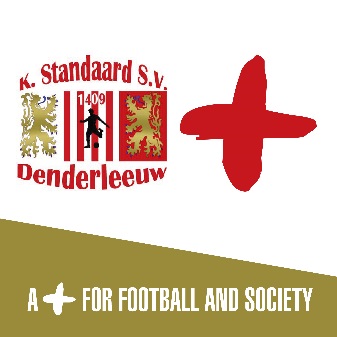 Standaard Denderleeuw vzwWalleken 189470 Denderleeuwwww.standaarddenderleeuw.beBeste speler, sponsor, sympathisant,Het bestuur van Standaard Denderleeuw nodigt jullie met veel plezier uit op de ploegvoorstelling voor seizoen 2018-2019  die zal plaatsvinden op zaterdag 16/06/2018 om 19.00u in het clubhuis van Standaard Denderleeuw ( Walleken 18 ).Verloop van de avond:VerwelkomingHistorie van de clubDoelstellingen 2018-2019Voorstelling spelers eerste elftal – beloften – dames en jeugdtrainersVariaHet terugzien van de spelers en de nieuwe spelers zal ons deugd doen, we kijken er zeker naar uit om van het seizoen 2018-2019 een succes te maken en we zullen ons hier zoals afgelopen jaar dan ook met hart en ziel inzetten.Hopende op uw aanwezigheid!Sportieve groeten,Bestuur Standaard Denderleeuw